Name: _________________________Civil War Study GuideKnow these terms thoroughly!Be able to answer the questions.What was the purpose of General Sherman’s March to the Sea?What was the purpose of John Brown’s raid at Harper’s Ferry, Virginia in 1859?Who was commander of the Confederate army?Who was commander of the Union army?Which major victory for the Union army is considered the “turning point” of the Civil War?In what sequence did these events happen?  *the Union forces surrendered Ft. Sumter *Lincoln gave the Gettysburg Address  *Appomattox Courthouse surrender  *Sherman’s March to the SeaWhat were the main causes of the Civil War?Why did 11 southern states, led by South Carolina, secede from the U.S. right after Lincoln was elected president?After the Civil War, many things had changed in the U.S.  List some of those things.What was the novel written by Harriet Beecher Stowe to describe the horrors of slavery?Compare and contrast the feelings of the north and the south on the tariff on cotton shipped to Europe.  Label each term as belonging to (or being a characteristic of) the north or the south.Be able to locate the following locations on a blank map of the U.S.  Gettysburg, Appomattox Courthouse, Atlanta Campaign, Ft. Sumter, Sherman’s March to the Sea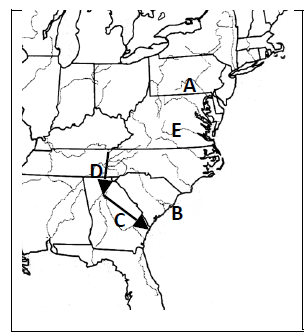 Jefferson Davis                         William T. Sherman               slaveryAbolitionist                                John Brown                             13th Amendment“Stonewall” Jackson                 Robert E. Lee                          14th AmendmentMarch to the Sea                      Gettysburg Address               15th AmendmentAbraham Lincoln                       secede                                      UnionGettysburg                                 Uncle Tom’s Cabin                  Confederacy, Confederate, RebelsFort Sumter                                Harriet Beecher StoweAppomattox Courthouse         tariffStates’ rights                               Atlanta CampaignUlysses S. Grant                          Harper’s Ferry____ slavery                       _____factories                       _____abolitionist                ____Union____ Confederacy             _____Abraham Lincoln        _____Ulysses S. Grant        ____ Big Cities____ factories                    _____Cotton                          _____ Jefferson Davis